	BE@CYBERPRO Hírlevél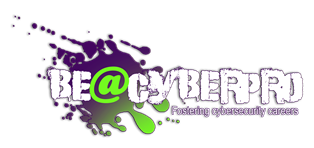 1. számKIADÓ: Universidad Europea	        2019. áprilisSZERKESZTŐK: Maite Villalba, Javier Fernández	     Copyright © Be@CyberPro ConsortiumKülönböző tanulmányok szerint komoly hiány van az informatikai szakemberekből, valamint az  kiberbiztonságról szóló egyértelmű információkból. Másrészt, a globális munkaerő közel 90%-a férfi. Ennek egyik oka, hogy  nincsenek női kiberbiztonsági példaképek, akiket a lányok követni tudnának. Hasonlóképpen, a kiberbiztonsági sztereotípia nem tükrözi azt, ami az a jövőben szeretne lenni.A Be@CyberPro projekt célja a nemek közötti különbségek kezelése, amivel a számítógépes biztonsági ipar szembesül. A közép-, felső- és szakiskolákkal való együttműködés érdekében a magánszektorbeli vállalatokkal és a felsőoktatási intézményekkel kíván együttműködni a kiberbiztonsági karrier előmozdítása és a nemek közötti különbségek kezelése érdekében. Bulgária, Magyarország, Írország és Spanyolország számos intézménye dolgozik több területen a cél elérése érdekében.Nyitó értekezlet:2018. decemberében a projektpartnerek megtartották az első értekezletüket Madridban. Ott szétosztották a projekt különböző feladatait, amely a kérvényben levőket tartalmazza, úgy mint: Oktatási platformot a kiberbiztonságról és -szakmáról, amely nyitott oktatási erőforrásokat (OER) fog tartalmazni a diákok és tanárok képzésére és tudatosságának növelésére, valamint a tudatosság növelésére irányuló stratégiát és erőforrásokat a családok számára.Átfogó, valósághű helyzeteket használó oktató videójátékot , amelyet többnyelvű virtuális / kiterjesztett valóság formájában fejlesztenek majd ki és  spanyol, ír, bolgár és magyar középiskolákban fognak tesztelni.Könyvet a nemi egyenlőséggel kapcsolatos tudatosság növelésére az IKT terén, amelyet e-könyv formára terveznek és az IKT-ban való nemi egyenjogúságról fog szólni.KÖVETKEZIK: Rövidtávú közös tanári képzés 2019. júniusában a konzorcium középiskolai tanárokkal megtartja az első tesztelést. Ott tesztelni fogják a partnerek által kifejlesztett online tananyag minőségét. A tesztelés után, júliusban, egy tréning lesz Madridban a projektben részvevő országok tanárai számára a projekt partnerekkel. A cél mentorok képzése, akik majd terjesztik az anyagot a saját országuk iskoláiban, egyetemein és más tanárok között, illetve velük együtt. Gyakorlati és reflektív feladatokat fognak végezni, a kollaboratív tanulási technikát használva a következő témákból: Egyenjogúsági tréning,  szexista mikro-agressziók és sztereotípiák.Hogyan javítja az egyenjogúság a munkakörnyezetet. A vegyes munkacsapat előnyei a cégeknél. A nyitott oktatási erőforrásokat (OER) használó módszerek, amelyeket a projekt során fejlesztenek ki. Információ a kibernetikai biztonsági életpályákról és arról, hogyan motiváljuk a fiatal nőket, hogy IKT karriert válasszanak. Játékon alapuló tanulási módszerek. A Be@CyberPro videójáték használata.Gyakorlati helyzetek, amelyek a csoportreflexiót támogatják.A ProjektrőlA Be@CyberPro projekt célja a nemek közötti különbségek kezelése, amivel a számítógépes biztonsági ipar szembesül. Magáncégekkel és akadémiai intézményekkel szándékozik együttműködni, hogy  középiskolákon  és VET-iskolákon keresztül előmozdítsák az kibernetikai biztonságot és kezeljék a nemek közti különbséget. A konzorcium célja készíteni: a) nyilt oktatási erőforrásokat (OER) a diákok és tanárok képzésére és tudatosságának növelésére; b) átfogó oktató-videójátékot és c) könyvet a nemi egyenlőséggel kapcsolatos tudatosság növelésére az IKT terén. A részvevők számos intézményből valók Bulgáriából, Írországból, Magyarországról és  Spanyolországból.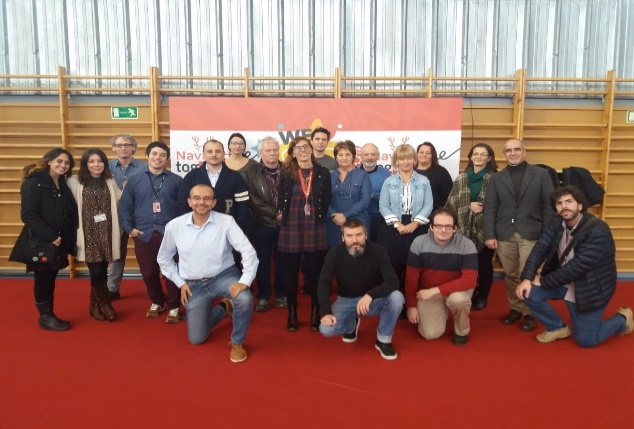 A Partnerek az 1. (Nyitó-) Projektértekezleten Madridban (2018. decembere)CÉLCSOPORTOKFelső tagozatos, középiskolás és VET tanulókFelső tagozatos, középiskolás és VET tanárokDiákok családjaHangsúly helyezve a lánytanulókra ProjeKt-ADATOKCím: Be@CyberPro: Videójáték a kibernetikai biztonsági karrier elősegítésére az iskolákbanTámogatási megállapodás száma.: 2018-1-ES01-KA201-050461Időtartam: November 2018 – November 2020Program: ERASMUS+ Acción Clave 2: Cooperación para la innovación y el intercambio de buenas prácticasRészvevő országok: Bulgária, Írország, Magyarország és SpanyolországHonlap: https://www.beacyberpro.eu/en/KoordinÁTorKapcsolat: Maite Villalba de Benito, Universidad Europea de Madrid, be.a.cyberpro.euproject@gmail.comPARTNEREKUniversidad Europea de Madrid (Spanyolország) Projekt koordinátorColegio JOYFE (Spanyolország)Cork Institute of Technology (Írország)European Institute of Software, Centre Eastern Europe (Bulgária)The Irish Computer Society (Írország)PROMPT-H Information Technology Educational, Trade and Service Ltd. (Magyarország)Számalk-Szalézi Post-Secondary Vocational School (Magyarország)University of Alcalá (Spanyolország)125th School (Bulgária)	